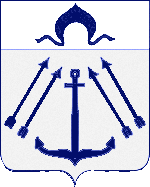 СОВЕТ  ДЕПУТАТОВПОСЕЛЕНИЯ  КОКОШКИНО   В ГОРОДЕ МОСКВЕ________________________________________________________________	ПРОЕКТРЕШЕНИЕот  __________2016 года   №Об определении места складирования снега в зимний период 2016-2017 г.г. В целях обеспечения санитарно-технического содержания объектов дорожного хозяйства и дворовых территорий поселения Кокошкино в городе Москве в зимний период 2016-2017 г.г., руководствуясь Федеральным законом от 06.10.2003 года №131 «Об общих принципах организации местного самоуправления в Российской Федерации», Уставом поселения Кокошкино в городе Москве, совет депутатов поселения Кокошкино решил:1. Определить площадку для складирования снега после проведения работ по санитарно-техническому содержанию объектов дорожного хозяйства и дворовых территорий по адресу: д.п. Кокошкино заезд со стороны ул. Дачная - пустырь за гаражно-строительным кооперативом «Сигнал» (ГСК «Сигнал»).2.Опубликовать настоящее решение в информационном бюллетене администрации поселения Кокошкино и разместить на официальном сайте администрации поселения Кокошкино в информационно-телекоммуникационной сети «Интернет»3. Контроль за исполнением настоящего распоряжения возложить на Главу поселения Кокошкино Афонина М.А..Глава поселения Кокошкино         			                                М.А. АфонинСогласовано:Заместитель главы администрации поселения Кокошкино								А.Е. КостиковНачальник отдела правового и кадрового обеспеченияАдминистрации поселения Кокошкино						В.А. СтовпецНачальник отдела по вопросам ЖКХ						Е.С. БалабинСчитаноИсп. Агуреев Н.Ю.Разослано: 1экз.-заместителю главы администрации, 1 экз.-отдел по вопросам ЖКХ, 2 экз.-отдел правового и кадрового обеспечения.